Государственное казенное учреждение Самарской области« Клявлинский реабилитационный центр для детей и подростков с ограниченными возможностями».446968, Самарская область, Клявлинский район, с. Старое Резяпкино, ул. Мирная, д.30Тел. 8 (846 53) 5-61-95     Воспитательное мероприятие                 Мастер-класс        « Пасхальный сувенир»Разработала: воспитатель Календарева И.В.                                  2023г.Мастер-класс «Пасхальный сувенир»Цель: Познакомить с традиционными символами праздника «Пасхи»Задача: Выполнить Пасхальный сувенир в техники  «Изонить» Оргмомент.Проснулась я и слышу — весна стучит в окно!Капель несется с крыши, везде светло-светло!И кажется — не птицы, а Ангелы летят,О том, что скоро Пасха, они нам возвестятИстория праздника:Пасха - Воскресенье Христово древнейший христианский праздник; главный праздник благослужебного года Установлен в честь воскресенья Иисуса Христа. В настоящее время его дата в каждый конкретный год исчисляется по лунно-солнечному календарю, что делает пасху  переходящим праздникомК.Д.Ушинский отмечал: “Воспитание, если оно не хочет быть бессильным, должно быть народным, должно быть пронизано народностью”. Общение с народной культурой облагораживает, делает человека мягким, чутким, добрым, мудрым. Наступает весна, и мы  знакомимся с весенними обрядами и их значением в жизни наших предков. Пасха – самый радостный и большой праздник христиан. Ликует природа, все вокруг оживает и цветет. Празднование Пасхи стало уже традицией. Готовимся к Пасхе заранее – самый хороший подарок сделанный своими руками. В Пасхальную неделю принято посещать родственников и друзей и дарить крашенки, фарфоровые или стеклянные яйца. Яйцо – как символ, несет в себе очень глубокий смысл возрождения и преображения.  А мы с вами сделаем из картона, мы будем изготавливать пасхальный сувенир в технике изонить.Материал:: ножницы, цветные нитки, картон, гофра-бумага, клей, иголка, фломастеры.Техника безопасности при работе с иглами:1.Иглы нужно хранить в определенном месте (в игольнице, специальной коробочке)2.Запрещается брать иглу в рот, вкалывать ее в одежду.Техника безопасности при работе с ножницами:1.Хранить ножницы  в указанном месте2.При работе внимательно следить за направлением резания3.Не держать ножницы лезвиями вверх.4.Не оставляйте ножницы  с открытыми лезвиями.5.Передавайте закрытые ножницы  кольцами вперед.6.Во время работы удерживайте материал левой рукой  так, чтобы пальцы были в стороне от ножниц.Практическая часть: - Сегодня мы будем работать под девизом «Не будь тороплив, а будь терпелив»- С чего мы начнём работу? (пальчиковая гимнастика)Перелетные птицыГрачи.Мы лепили куличи. «Лепить пирожок»
Прилетели к нам грачи. «Помахать крыльями»
Первый грач испек пирог, Загибать пальчики по очереди на одной руке.
А второй ему помог.
Третий грач накрыл на стол,
А четвертый вымыл пол,
Пятый долго не зевал
И пирог у них склевал.
Раз, два, три, четыре, пять, Загибать пальчики на другой руке.
Выходи грачей считать.1.Вырезаем два овала ,разной величины цвета;2.Работа по схеме (используя 1вырезанную  заготовку) 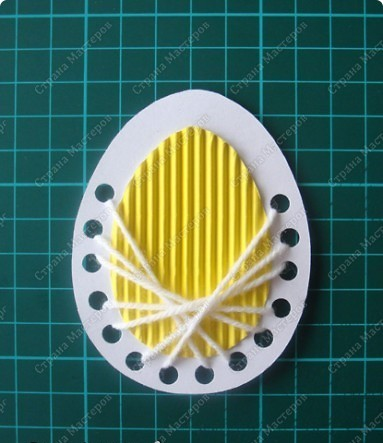 выполняем элемент-угол, применяемый в технике изонить; 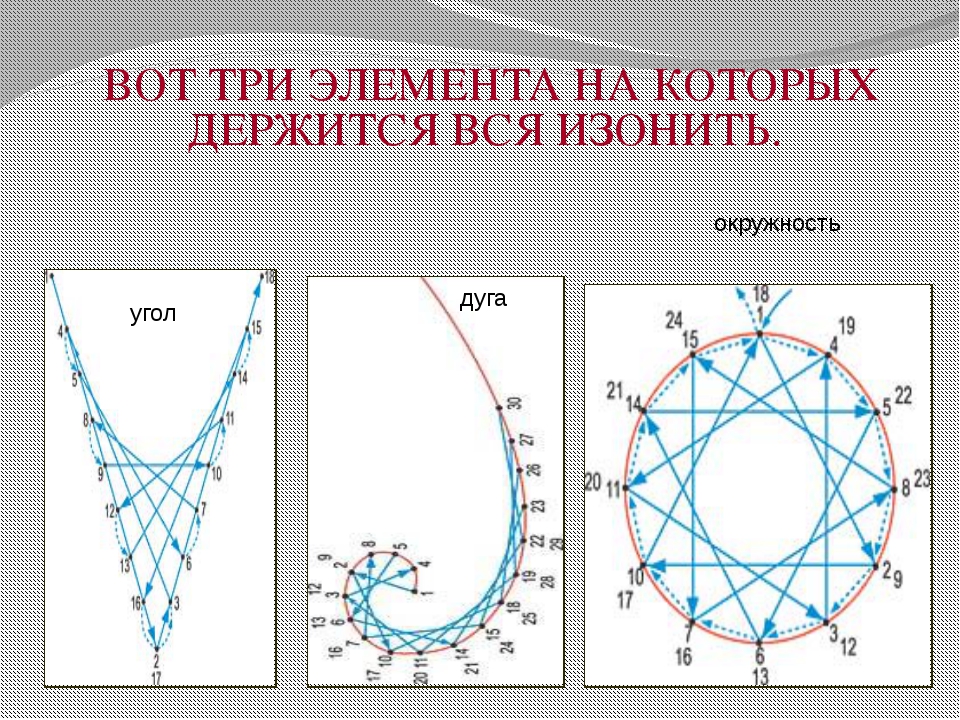 3.Вторую заготовку мы приклеиваем с изнаночной стороны;4.Заготовку,нарисованную нитками, дополняем вырезаннымидеталями птенца. Получился посхальный сувенир. 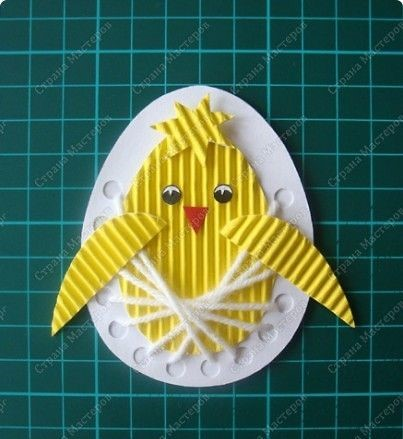 5 Рефлексия. Солнышко и хмурая тучка. Детям поправившая занятие берут лучики солнца , тем кому не понравилось берут капельки и наша тучка начинает плакать.Обмен мнениями: Сегодня я узнал…Было интересно…Я научился…У меня полСегодня вы научились делать пасхальный сувенир из картона ,гофробумаги ,ниток ,симпатичного цыпленка в технике изонить. Молодцы.